LONGTON LANE PRIMARY SCHOOL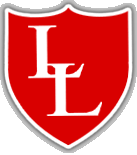 		                                      ‘Believe and Achieve’DT Curriculum Key Vocabulary Y1-Y6Year 1Year 2Year 3Year 4Year 5Year 6TO BE INCLUDED IN EACH UNITPlanning, investigating, design, evaluate, make, user, purpose, ideas, product.TO BE INCLUDED IN EACH UNITInvestigating, planning, design, make, evaluate, user, purpose, ideas, design criteria, product, functionTO BE INCLUDED IN EACH UNITUser, purpose, design model, evaluate, prototype, annotated sketch, functional, innovative, investigate, label, drawing, function, planning, design criteria, appealingTO BE INCLUDED IN EACH UNITEvaluating, design brief, design criteria, innovative, prototype, user, purpose, function, appealing, design brief, planning, annotated sketch, sensory evaluations.TO BE INCLUDED IN EACH UNITDesign decisions, functionality, authentic, user, purpose, design specification, design brief, innovative, research, evaluate, design criteria, annotate, evaluate, mock-up, prototype.TO BE INCLUDED IN EACH UNITFunction, innovative, design specification, design brief, user, purpose, prototype, annotated sketch, purpose, innovation, research, functional, mock-up, critical evaluation, justify. BLOCK ONEMechanismsBridges – Lever/slidersLever, slider, bridge, construction, cut, join, fold, structure, framework, base, top, side, edge, weak, strong, move, curved, straight, stiff. BLOCK ONEMechanismsVehicles- Wheels/axlesMechanism, wheel, axles, vehicle, axle holder, chassis, body, assembling, cutting, joining, shaping, finishing, free moving, construction, structure, stable, stiffer, stronger, names of vehicles.BLOCK ONETextilesPuppetsFabric, fastening, compartment, structure, finishing technique, strength, weakness, templates, stitch, seam, assemble BLOCK ONETextilesUpcycling FashionShell structure, scoring, marking out, reuse, upcycle, stitch, zip, button, seam allowance, accuracy, fastening, fastener, embroidery BLOCK ONETextilesAccessory MakingAccessory, names of accessories, improve, outfit, enhance, materials used, suitability BLOCK ONETextilesRecyclable FashionRecycle, template, reinforce, hem, template, pattern pieces, fastening names, threads (types of), pinking shears.BLOCK TWOCooking and nutritionPizzaCook, recipe, healthy eating, diet, prepare, tastiness, tools, safely, hygiene, texture, choosing, ingredientssensory vocabulary; soft, juicy, crunchy, sweet, sticky, smooth, sharp, crisp, sour, hardBLOCK TWOCooking and nutritionCookies Equipment, slicing, cracking, cutting, squeezing, healthy diet, choosing, ingredients, nutrition, varied diet, hygienic, improvement, texturesensory vocabulary; soft, juicy, crunchy, sweet, sticky, smooth, sharp, crisp, sour, hardBLOCK TWOCooking and nutrition CupcakesProducts, utensils, technique, ingredients, texture, taste, sweet, sour, appearance, smell, preference, greasy, moist, cook, fresh, hygienic, edible,. BLOCK TWOCooking and nutritionBreadNames of products/equipment/utensils, hot, spicy, dense, light, techniques, ingredients, fresh, frozen, savoury, hygienic, harvest, varied diet, carbohydrate, yeast, properties, savoury, dough, unleavened, kneadBLOCK TWOCooking and nutritionPastaWholemeal, spice, herbs, fat, sugar, carbohydrate, protein, vitamins, nutrients, healthy, varied, gluten, dairy, allergy, intolerance, savoury, BLOCK TWOCooking and nutritionReady Steady Cook – given ingredientsIngredients, combination, complement, variety of texture, sauce, fat, sugar, carbohydrate, nutrition, healthy, varied, gluten, dairy, allergy, intolerance, sweet, savoury, source, seasonality. BLOCK THREETextilesFabric BooksJoining, material properties, tools, fabrics, template, pattern, mark out, join, decorate, finishBLOCK THREETextilesMoving PicturesFinishing, measure, accurate, appropriate, component, technique, glue, identical, shapes, join, attach, movement, variety, foldingBLOCK THREETechnicalCreature with opening mouth (mechanical levers)Mechanism, lever, linkage, pivot, slot, gears, guide system, input, process, linear, rotaryBLOCK THREETechnicalFairground ride (cams)Mechanical, cams, guide system, input, process, oscillating, reciprocating, pivotBLOCK THREETechnicalMonster (electrical part – light up/buzzer noise/motor)Series circuit, fault, connection, switch, battery, battery holder, bulb, bulb holder, wire, insulator, conductor, crocodile clip, control, program, system, input device, output device, BLOCK THREETechnicalFairground Ride (computer programme to control/monitor)Series circuit, parallel circuit, input device, output device, program, system, control, switches (reed, toggle, push-to), monitor, constraints, refinements.